Manuscript Preparation Guidelines for Computer Science JournalsAuthor Name1						        		      email@address.comFaculty/Department/DivisionUniversityCity, Post code, CountryAuthor Name2						       		      email@address.comFaculty/Department/DivisionUniversityCity, Post code, CountryAbstractThese are the manuscript preparation guidelines used as a standard template. Author must follow these instructions and ensure that the manuscript is carefully aligned with these guidelines including headings, figures, tables and references. Manuscripts with poor or no typesetting are not preliminary approved and consider for review.Keywords: Keyword1, Keyword2, Keyword3, Keyword4, Keyword5.INTRODUCTIONThese are the manuscript preparation guidelines used as a standard template. Author must follow these instructions and ensure that the manuscript is carefully aligned with these guidelines including headings, figures, tables and references. Manuscripts with poor or no typesetting are not preliminary approved and consider for review.LITERATURE REVIEWThese are the manuscript preparation guidelines used as a standard template. Author must follow these instructions and ensure that the manuscript is carefully aligned with these guidelines including headings, figures, tables and references. Manuscripts with poor or no typesetting are not preliminary approved and consider for review.History and BackgroundThese are the manuscript preparation guidelines used as a standard template. Author must follow these instructions and ensure that the manuscript is carefully aligned with these guidelines including headings, figures, tables and references. Manuscripts with poor or no typesetting are not preliminary approved and consider for review. Further DetailsThese are the manuscript preparation guidelines used as a standard template. Author must follow these instructions and ensure that the manuscript is carefully aligned with these guidelines including headings, figures, tables and references. Manuscripts with poor or no typesetting are not preliminary approved and consider for review.These are the manuscript preparation guidelines used as a standard template. Author must follow these instructions and ensure that the manuscript is carefully aligned with these guidelines including headings, figures, tables and references. Manuscripts with poor or no typesetting are not preliminary approved and consider for review.These are the manuscript preparation guidelines used as a standard template. Author must follow these instructions and ensure that the manuscript is carefully aligned with these guidelines including headings, figures, tables and references. Manuscripts with poor or no typesetting are not preliminary approved and consider for review.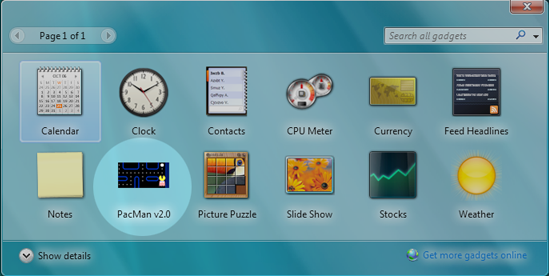 FIGURE 1: All figures must be aligned centered.These are the manuscript preparation guidelines used as a standard template. Author must follow these instructions and ensure that the manuscript is carefully aligned with these guidelines including headings, figures, tables and references. Manuscripts with poor or no typesetting are not preliminary approved and consider for review.TABLE 1: All tables must be aligned centered.This guideline is used for all journals. These are the manuscript preparation guidelines used as a standard template for all journal submissions. Author must follow these instructions while preparing/modifying these guidelines. REFERENCESThe references should be arranged in alphabetical order without numbers/bullets and should have either parenthetical or narrative citation within the paper. ExampleGrady, J. S., Her, M., Moreno, G., Perez, C., & Yelinek, J. (2019). Emotions in storybooks: A comparison of storybooks that represent ethnic and racial groups in the United States. Psychology of Popular Media Culture, 8(3), 207–217. https://doi.org/10.1037/ppm0000185.* Parenthetical citation: (Grady et al., 2019)* Narrative citation: Grady et al. (2019)For complete reference examples for journal articles, conference proceedings, books and others, please refer to APA Styling Guidelines.APA Reference Style - https://apastyle.apa.org/style-grammar-guidelines/references/examples